Materia: Elementos de Física y Química ICurso: 1º añoDocente: Prof. Cecilia Cocuccio – Prof. Paola D’ImperioNombre y Apellido: ………………………………………………………TP N.º 4: “Medidas de seguridad y materiales de laboratorio”Materiales y procedimientos para trabajar en un laboratorio de ciencias naturales:¿Cómo se llama cada uno de los materiales de laboratorio que aparece en la foto? Clasifícalos de acuerdo a sus usos. 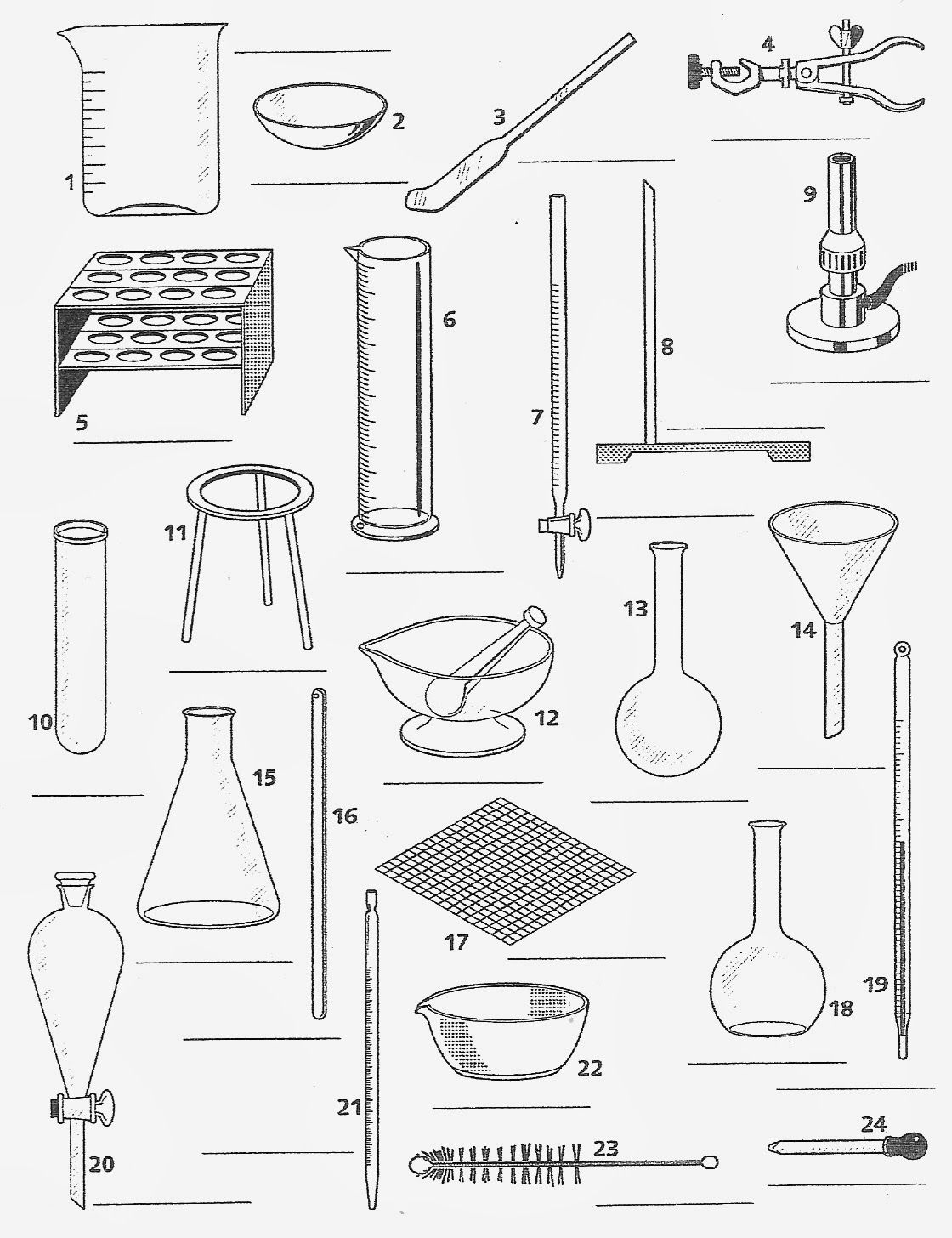 Supone que estas haciendo una experiencia en el laboratorio que requiere calentar 100 ml de agua a una temperatura de 60º C. ¿Cómo realizaría esta actividad? Menciona los instrumentos de laboratorio que utilizarías y relata el procedimiento. Imagina que te han solicitado que coloques pequeñas cantidades de líquidos y sólidos para ser calentados. ¿Cómo realizarías esta actividad? Menciona los instrumentos de laboratorio que utilizarías y relata el procedimiento. Observa atentamente esta imagen y descubre los errores que están cometiendo los estudiantes en el trabajo de laboratorio. Indica, en cada caso, como se debería realizar el trabajo correctamente. Imagen 1- 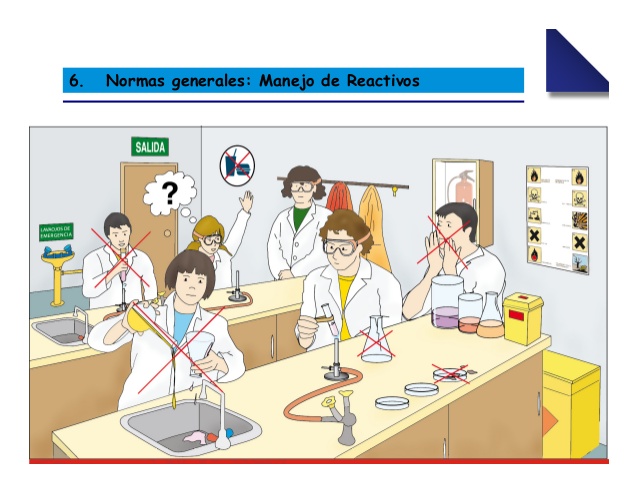 Imagen 2- 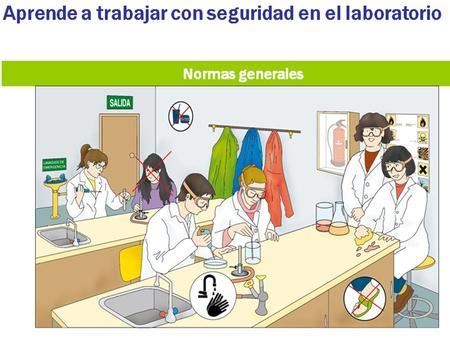 Te invitamos a que practiques todo lo que aprendiste sobre Normas de Seguridad y Materiales de laboratorio en los siguientes links. ¿Cómo te fue? ¿Cuál te gustó más? Redactá tu experiencia en un párrafo. https://es.educaplay.com/recursos-educativos/1217511-seguridad_en_el_laboratorio.htmlhttps://es.educaplay.com/recursos-educativos/2412092-seguridad_en_el_laboratorio.htmlhttps://es.educaplay.com/recursos-educativos/1030171-normas_seguridad.htmlhttps://es.educaplay.com/recursos-educativos/2473949-normas_de_seguridad.html